2020 Squadron POC’s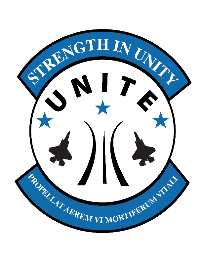 SquadronPOCPhone Number341 MW341 OG341 OSS10 MS12 MS490 MS341 CPTS341 MSG341 FSS341 CES341 LRS341 CS341 CONS341 SFG341 SFS341 MSFS741 MSFS841 MSFS341 SSPTS341 MXG341 MMXS741 MXS341 MUNS583 MXS341 MDG341 OMRS582 HG40 HSDet4 OSS819 RHS219 RHSDet22/373 TSDet1/50 SCDet806 (OSI)AF Legal OpsAFR West RecruitMT ANG